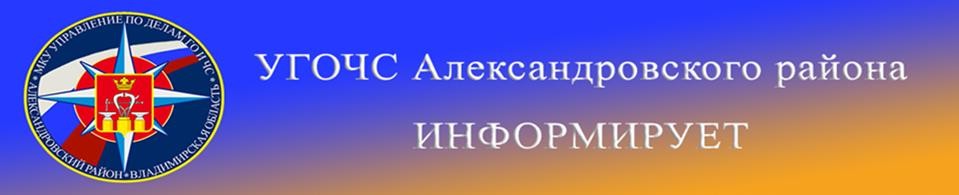 Первая помощь при отравлениии угарным газомУгарный газ (окись углерода, СО) не имеет ни цвета, ни вкуса, ни запаха и образуется во время неполного сгорания различных веществ, содержащих углерод. Угарный газ является токсичным компонентом выхлопных газов. Чаще всего отравление угарным газом возникает из-за неправильного использования печей или котлов, в растопке которых используется каменный уголь или газ.Чтобы вовремя оказать человеку помощь, надо знать основные признаки такого отравления. Поскольку угарный газ совершенно не имеет запаха, отравление может произойти очень незаметно. При содержании 0,08% СО во вдыхаемом воздухе человек чувствует головную боль и удушье. При повышении концентрации СО до 0,32% возникает паралич и потеря сознания (смерть наступает через 30 минут). При концентрации выше 1,2% сознание теряется после 2-3 вдохов, человек умирает менее чем через 3 минуты.В такой ситуации крайне важно оказать пострадавшему грамотную доврачебную помощь. Для этого вынесите человека на свежий воздух, уложите, приподняв ноги, освободите от тесной одежды и дайте понюхать нашатырный спирт. Если пострадавший в сознании, ему необходимо обеспечить покой и непрерывный доступ кислорода, например, можно обмахивать его газетой или включить вентилятор. Если же пострадавший не дышит, необходимо сделать ему искусственное дыхание, предварительно очистив дыхательные пути. И, конечно, вызовите «Скорую помощь». Если такой возможности нет, то после восстановления жизненно важных функций, постарайтесь доставить пострадавшего в лечебное учреждение.Помните, что во время выноса пострадавшего из места, в котором находится опасная концентрация угарного газа, в первую очередь нужно обезопасить себя, чтобы не отравиться тоже. Для этого нужно действовать быстро и дышать через носовой платок, марлю.Самые распространенные источники угарного и бытового газа - это газовые и масляные печи, дровяная печь, газовые приборы, водонагреватели, двигатели, выбрасывающие выхлопные газы. Трещины в печах, забитый дымоход, заблокированные трубы могут привести к тому, что угарный газ достигнет жилых помещений. Недостаточный доступ свежего воздуха к печи может способствовать скоплению в доме угарного газа. Тесные конструкции домов также увеличивают риск отравлений угарным газом, поскольку они не обеспечивают свободную вентиляцию.Напоминаем номера телефоны экстренных служб района: 112	(49244) 2-34-12